ΕΡΕΥΝΑΣ ΑΓΟΡΑΣ	Η Δ/νση Πρασίνου θα προβεί σε εργασίες κλαδέματος – διαμόρφωσης κόμης ψηλών επικίνδυνων δένδρων που δε μπορούν να εκτελεστούν με ιδία μέσα και αποκομιδής των προϊόντων κλαδέματος. Όλες οι απαιτούμενες εργασίες θα γίνουν από τον ανάδοχο με τη χρήση όλων των αναγκαίων οχημάτων, μηχανημάτων και προσωπικού.	Τα δέντρα που έχουν προγραμματιστεί να κλαδευτούν έχουν κατηγοριοποιηθεί στις παρακάτω ομάδες:ΟΜΑΔΑ 1ΟΜΑΔΑ 2ΟΜΑΔΑ 3ΟΜΑΔΑ 4	Τα παραπάνω ψηλά και επικίνδυνα δέντρα είναι άμεση και επιτακτική ανάγκη να κλαδευτούν εκτός των άλλων και για λόγους Δημόσιας Ασφάλειας ώστε να μειωθεί ο κίνδυνος πρόκλησης σωματικών βλαβών ή θανάτων στους περαστικούς και υλικών ζημιών στα διερχόμενα οχήματα ιδιαίτερα μετά την αύξηση της συχνότητας των ακραίων καιρικών φαινομένων. Λόγω έκτακτων περιπτώσεων που τυχόν θα προκύψουν κάποια από τα ανωτέρω δέντρα δύναται να αντικατασταθούν με ίσο αριθμό και ίσο όγκο άλλων επικίνδυνων δένδρων στα οποία θα χρειαστεί επέμβαση εντός των ορίων του Δήμου Βόλου.	Ο τρόπος κλαδέματος και η εποχή που θα διεξαχθεί θα υποδεικνύεται από τη Διεύθυνση Πρασίνου ανάλογα με το είδος και την επικινδυνότητα των δέντρων με γνώμονα κυρίως τη Δημόσια Ασφάλεια. Συγκεκριμένα, στα καραγάτσια και στις λεύκες θα γίνει κλάδεμα “αναγέννησης” καθώς αυτά θα κλαδευτούν σε ύψος 4-6 μέτρων από την επιφάνεια του εδάφους.	Τα προϊόντα κλαδέματος είναι αντικείμενο συλλογής, απομάκρυνσης και διαχείρισης του αναδόχου. Με ευθύνη του αναδόχου, τα προϊόντα κλαδέματος που θα πέσουν στο δρόμο ή στα πεζοδρόμια των οδών ή σε άλλους χώρους, θα απομακρύνονται από τον τόπο των εργασιών αυθημερόν και θα απορρίπτονται σε θέση που επιτρέπεται. Οι χώροι όπου θα εκτελούνται οι εργασίες θα καθαρίζονται άμεσα ώστε να παραδίδονται καθαροί εντός της ίδιας ημέρας που πραγματοποιούνται οι εργασίες. Κατόπιν συνεννόησης με τη Διεύθυνση Πρασίνου, ποσότητα ξυλείας θα μεταφέρεται με ευθύνη του αναδόχου σε χώρο της υπηρεσίας ώστε να διατίθενται αποκλειστικά σε άπορους, τους οποίους υποδεικνύουν οι κοινωνικές Υπηρεσίες του Δήμου σύμφωνα με την ΑΔΣ 702/2012.	Η δαπάνη των καυσίμων και των λιπαντικών των μηχανημάτων όπως και κάθε άλλη δαπάνη που δεν αναφέρεται αλλά είναι απαραίτητη για την εκτέλεση των εργασιών επιβαρύνουν τον ανάδοχο (εκμισθωτή). Επίσης βαρύνουν τον ανάδοχο οι αμοιβές των οδηγών, των χειριστών, των κλαδευτών και των λοιπών εργατών καθώς και οι ασφαλιστικές τους εισφορές.	Η σωστή και ασφαλής λειτουργία των οχημάτων ή μηχανημάτων που θα χρησιμοποιηθούν είναι ευθύνη του αναδόχου. Κατά τη διάρκεια των εργασιών την ευθύνη της σωστής και ασφαλούς λειτουργίας τους έχει ο ανάδοχος. Τυχόν ζημιές που θα προκληθούν σε τρίτους θα βαρύνουν τον ίδιο.	Η κατάρτιση του προσωπικού και η ικανότητά του να εκτελέσει με ασφάλεια τις προαναφερόμενες εργασίες τους είναι ευθύνη του αναδόχου. 	Το εργατοτεχνικό προσωπικό που θα εκτελεί τις εργασίες θα πρέπει να φέρει τα προβλεπόμενα από τη νομοθεσία ατομικά μέσα προστασίας με ευθύνη του αναδόχου. Τυχόν υλικές ζημιές ή σωματικές βλάβες ή ατύχημα ή δυστύχημα που θα προκληθεί σε εργαζόμενους ή σε τρίτους κατά τη διάρκεια των εργασιών, βαρύνουν αποκλειστικά τον ανάδοχο.	Τα μέτρα ασφαλείας για τους χειριστές των μηχανημάτων, πρέπει να λαμβάνονται ακριβώς όπως αναφέρονται στην κείμενη νομοθεσία με ευθύνη του αναδόχου.	Η τιμή προσφοράς θα είναι σε ευρώ ανά ομάδα (σύνολο όλων των δένδρων της κάθε ομάδας).	Ο ενδιαφερόμενος μπορεί να καταθέσει προσφορά για μία ή περισσότερες ομάδες.	Ανάδοχος ανά ομάδα ανακηρύσσεται αυτός που προσφέρει τη χαμηλότερη τιμή στη αντίστοιχη ομάδα.	Η επιλογή του αριθμού των ομάδων που θα επιλεγούν θα γίνει με βάση τη σειρά κατάταξης που αναγράφονται στην έρευνα αγοράς ανάλογα με τις προσφερόμενες τιμές σύμφωνα με τη γνωμοδότηση της αρμόδιας επιτροπή της Δ/νσης Πρασίνου.	Η δαπάνη θα βαρύνει τον Κ.Α. 35-7336.010 του προϋπολογισμού του Δ.Β. έτους 2016 μέχρι ανώτατου ορίου 20.000,00€ πλέον ΦΠΑ για όλες τις ομάδες.	Παρακαλούμε όπως, προσκομίσετε εσώκλειστη οικονομική προσφορά έως την 04/02/2016 ημέρα Πέμπτη και ώρα 11:00 μ.μ. στη γραμματεία της Δ/νσης Πρασίνου, πλατεία Διμηνίου - πρώην Δημαρχείο Δ. Αισωνίας.        							           Ο ΑΝ/ΤΗΣ ΠΡΟΪΣΤΑΜΕΝΟΣ								 ΔΙΕΥΘΥΝΣΗΣ ΠΡΑΣΙΝΟΥ                                                                                                             ΔΗΜΗΤΡΙΟΣ ΑΝΤΩΝΙΑΔΗΣ	                                                                                                                     ΓΕΩΠΟΝΟΣ ΠΕ9/Γ    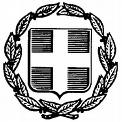 ΕΛΛΗΝΙΚΗ ΔΗΜΟΚΡΑΤΙΑΠΕΡΙΦΕΡΕΙΑ ΘΕΣΣΑΛΙΑΣΝΟΜΟΣ ΜΑΓΝΗΣΙΑΣΔΗΜΟΣ ΒΟΛΟΥΔ/ΝΣΗ ΠΡΑΣΙΝΟΥΤαχ. Δ/νση: Πλατεία ΔιμηνίουΠληροφορίες: Τσουράπας ΚώσταςΤηλέφωνο: 24213-53626ΦΑΞ: 24213-53613Βόλος, 28/01/2016Αρ. Πρωτ: 7533ΕΛΛΗΝΙΚΗ ΔΗΜΟΚΡΑΤΙΑΠΕΡΙΦΕΡΕΙΑ ΘΕΣΣΑΛΙΑΣΝΟΜΟΣ ΜΑΓΝΗΣΙΑΣΔΗΜΟΣ ΒΟΛΟΥΔ/ΝΣΗ ΠΡΑΣΙΝΟΥΤαχ. Δ/νση: Πλατεία ΔιμηνίουΠληροφορίες: Τσουράπας ΚώσταςΤηλέφωνο: 24213-53626ΦΑΞ: 24213-53613Α/ΑΔΙΕΥΘΥΝΣΗΕΙΔΟΣ ΔΕΝΔΡΟΥΑΡΙΘΜΟΣ ΔΕΝΔΡΩΝΥΨΟΣ ΔΕΝΔΡΩΝ1Οδός Κασσαβέτη (2 καραγάτσια κοντά στη διασταύρωση με Δημ. Γεωργιάδου, 1 καραγάτσι Κασσαβέτη 68Α, 3 καραγάτσια κοντά στη διασταύρωση με Ρ. Φεραίου, Καραγάτσια6> 10 μέτρα2Οδος Κασσαβέτη (3 πλατάνια κοντά στη διασταύρωση με Ρ. Φεραίου, 1 πλατάνι? Κασσαβέτη 33, 1 πλατάνι Κασσαβέτη με Γαζή)Πλατάνια5> 10 μέτρα3Οδός Πολυμέρη (2 καραγάτσια Πολυμέρη με Κανάρη, 1 καραγάτσι Πολυμέρη 78 με Φιλ. Ιωάννου, 1 καραγάτσι Πολυμέρη με Ζαγοράς (ΔΕΗ), 2 καραγάτσια Πολυμέρη με Σαράφη, 1 καραγάτσι Πολυμέρη με Δονδολίνων, 4 καραγάτσια έμπροσθεν κτιρίου Μεφσούτ, 1 καραγάτσι Πολυμέρη 124 με Ι. Τζάνου και 3 σφενδάμια)α) Καραγάτσιαβ) Σφενδάμιαα) 12β) 3α) > 6 μέτραβ) > 6 μέτρα45o Γυμνάσιο & 2ο ΕΠΑΛ Βόλου (Κασσαβέτη 3-Πολυμέρη)α) ακακίες, β) λεύκα, γ) σφενδάμι.α) 2β) 1γ) 1> 4 μέτραΝέα ΔημητριάδαΝέα ΔημητριάδαΝέα ΔημητριάδαΝέα ΔημητριάδαΝέα Δημητριάδα1Απόλλωνος 16Λεύκες3> 6 μέτρα2Ζωοδ. Πηγής 15 (κλάδεμα με απόφαση ΕΠΖ)Πλάτανος1> 4 μέτρα3Σταδίου μεταξύ Ολυμπιάδος και ΘησέωςΠεύκο με κλίση1> 6 μέτρα4Εντός ΕΑΚΠεύκα2> 6 μέτρα5Σταδίου (εκτός ΕΑΚ)Λεύκες7> 6 μέτρα62ο Λύκειο & 8ο Λύκειο & Εσπερινό Λύκειο (Σταδίου 1). 1 λεύκα Πολυμέρη με Ναυσικάς, 4 λεύκες επί της οδού Σταδίου, 1 λεύκα εντός του σχολείου.Λεύκες6> 6 μέτρα7Πάρκο ΡοστώβΕυκάλυπτοι3>6 μέτραΆΓΙΟΣ ΚΩΝΣΤΑΝΤΙΝΟΣΆΓΙΟΣ ΚΩΝΣΤΑΝΤΙΝΟΣΆΓΙΟΣ ΚΩΝΣΤΑΝΤΙΝΟΣΆΓΙΟΣ ΚΩΝΣΤΑΝΤΙΝΟΣΆΓΙΟΣ ΚΩΝΣΤΑΝΤΙΝΟΣ1Γαζή μεταξύ Περραιβού και ΚισσούΚαραγάτσι1> 6 μέτρα2Ιατρού Τζάνου με Γαρέφη + Πάρκο ΜεφσούτΛεύκες2> 8 μέτρα3α) Τσιτσιλιάνου με Γαρέφη β) Τσιτσιλιάνου με πάνω από Γαρέφηα) Πεύκοβ) Ευκάλυπτοςα) 1β) 1> 6 μέτρα4Γαρέφη μεταξύ αφων Βόλτου και ΑθανασάκηΠεύκο με κλίση1> 6 μέτρα5Τσιτσιλιάνου 46 (μεταξύ 28ης Οκτωβρίου - Γαλλίας)Πεύκο με κλίση16-8 μέτρα6Πολυμέρη με ΓατζοπούλουΠλάτανος1> 8 μέτρα7Γρυπάρη 28Ευκάλυπτος1> 6 μέτρα8Αιολίδος με Πορφύρα 13 (ΔΕΗ)Πεύκο1> 6 μέτρα9Επί της οδού ΦιλιππίδηΠεύκα30> 4 μέτρα105ο Δημοτικό Σχολείο (Κανάρη με 28ης Οκτωβρίου)α) Πλατάνιαβ) Καραγάτσια) 2β) 1> 6 μέτρα114ο Δημοτικό Σχολείο (Φιλ. Ιωάννου με 28ης Οκτωβρίου)Πλατάνια2> 4 μέτραΝΕΑ ΙΩΝΙΑΝΕΑ ΙΩΝΙΑΝΕΑ ΙΩΝΙΑΝΕΑ ΙΩΝΙΑΝΕΑ ΙΩΝΙΑΑ/ΑΔΙΕΥΘΥΝΣΗΕΙΔΟΣ ΔΕΝΔΡΟΥΑΡΙΘΜΟΣ ΔΕΝΔΡΩΝΥΨΟΣ ΔΕΝΔΡΩΝ1ΞηρόκαμποςΕυκάλυπτοιΠερίπου 40> 6 μέτρα2Εργατικά ΚουφόβουνοΛεύκεςΠερίπου 15> 6 μέτρα3Επί της οδού Καραμπατζάκη (από Σινώπης έως Λεωφ. Ειρήνης)Λεύκες + Ακακίες + ΚουτσουπιέςΠερίπου 60> 4 μέτραΔΗΜΟΤΙΚΗ ΕΝΟΤΗΤΑ ΝΕΑΣ ΑΓΧΙΑΛΟΥΔΗΜΟΤΙΚΗ ΕΝΟΤΗΤΑ ΝΕΑΣ ΑΓΧΙΑΛΟΥΔΗΜΟΤΙΚΗ ΕΝΟΤΗΤΑ ΝΕΑΣ ΑΓΧΙΑΛΟΥΔΗΜΟΤΙΚΗ ΕΝΟΤΗΤΑ ΝΕΑΣ ΑΓΧΙΑΛΟΥΔΗΜΟΤΙΚΗ ΕΝΟΤΗΤΑ ΝΕΑΣ ΑΓΧΙΑΛΟΥ1Τσιτσίνια 5, Νέα Αγχίαλος. (κοπή με απόφαση ΕΠΖ)Πεύκο1> 6 μέτρα2Παραλιακό πάρκο, Νέα Αγχίαλος. (κοπή με απόφαση ΕΠΖ)Πεύκα3> 6 μέτραΑ/ΑΔΙΕΥΘΥΝΣΗΕΙΔΟΣ ΔΕΝΔΡΟΥΑΡΙΘΜΟΣ ΔΕΝΔΡΩΝΥΨΟΣ ΔΕΝΔΡΩΝΝΕΑΠΟΛΗ – ΠΑΛΑΙΑ – ΑΓΙΟΙ ΑΝΑΡΓΥΡΟΙΝΕΑΠΟΛΗ – ΠΑΛΑΙΑ – ΑΓΙΟΙ ΑΝΑΡΓΥΡΟΙΝΕΑΠΟΛΗ – ΠΑΛΑΙΑ – ΑΓΙΟΙ ΑΝΑΡΓΥΡΟΙΝΕΑΠΟΛΗ – ΠΑΛΑΙΑ – ΑΓΙΟΙ ΑΝΑΡΓΥΡΟΙΝΕΑΠΟΛΗ – ΠΑΛΑΙΑ – ΑΓΙΟΙ ΑΝΑΡΓΥΡΟΙ1Οδός ΎδραςΕυκάλυπτοιπερίπου 30> 6 μέτρα2Επί της οδού Φερών (από Λαμπράκη έως Παγασών)α) Λεύκεςβ) Καραγάτσιαγ) Σοφόρεςδ) Πλάτανοςα) 10β) 3γ) 10δ) 1> 6 μέτρα3Επί της οδού Φερών (από Παγασών έως Ζάχου)Ευκάλυπτοιπερίπου 40> 6 μέτρα4Κρέοντος 8 (παλαιά)Σοφόρες8> 6 μέτρα5Παιδικός σταθμός Παλαιώνα) Πλατάνια β) Σοφόρεςα) 2β) 12> 4 μέτρα6Πάρκο Παλαιώνα) Ακακίεςβ) λεύκαα) 15β) 1> 4 μέτρα7Μητρ. ΓρηγορίουΑκακίες15> 4 μέτρα8Λαμπράκη με Μητρ. Γρηγορίου (απόφαση ΕΠΖ)Βρωμόδεντρο1> 6 μέτρα9Νικηταρά 23 (απόφαση ΕΠΖ)Λεύκα1> 8 μέτρα10Νικηταρά με ΜαυρογένουςΠεύκο1> 8 μέτρα11Αγίων Αναργύρων 18-20Λεύκα1> 6 μέτρα12Πάρκο Αγίων ΑναργύρωνΛεύκες10> 6 μέτρα13Πολιτιστικός Αγίων ΑναργύρωνΠεύκα6> 6 μέτρα14Αλαμάνας με ΚατσώνηΠεύκα2> 6 μέτρα154ο Γυμνάσιο & 4ο Λύκειο (Κοδριγκτώνος - Νεαπόλεως)Κατάλπεςπερίπου 30 εντός αυλής1623ο Δημοτικό & 23ο Νηπιαγωγείο (Τέρμα Νεαπόλεως)Διάφορα22 εντός αυλής + 9 εκτόςΑ/ΑΔΙΕΥΘΥΝΣΗΕΙΔΟΣ ΔΕΝΔΡΟΥΑΡΙΘΜΟΣ ΔΕΝΔΡΩΝΥΨΟΣ ΔΕΝΔΡΩΝΧΙΛΙΑΔΟΥΧΙΛΙΑΔΟΥΧΙΛΙΑΔΟΥΧΙΛΙΑΔΟΥΧΙΛΙΑΔΟΥ1Οδός Αδμήτου με ΑχιλλοπούλουΠεύκα2>6 μέτρα2Δαπόντε 2Πεύκο1>8 μέτρα3Πάρκο “Αλάσκα”1 Καραγάτσι, 2 Μουριές, 2 λεύκες5>6 μέτρα413ο Δημοτικό (Παγασών-Αναλήψεως)Πεύκα3>6 μέτραΕΠΤΑ ΠΛΑΤΑΝΙΑΕΠΤΑ ΠΛΑΤΑΝΙΑΕΠΤΑ ΠΛΑΤΑΝΙΑΕΠΤΑ ΠΛΑΤΑΝΙΑΕΠΤΑ ΠΛΑΤΑΝΙΑ1Γάτσου 21 (ΕΠΖ)Πλάτανος1>8 μέτρα2Γάτσου με ΟρφανοτροφείουΠεύκο + Πλάτανοςα) 1β) 1>8 μέτρα3Βασσάνη 25 με 2ας Νοεμβρίου (απόφαση ΕΠΖ)Ακακία1>4 μέτρα4Παγασών 43 με 2ας Νοεμβρίου (απόφαση ΕΠΖ)Πλάτανος1>10 μέτρα5Θρακών με ΒασσάνηΒρωμόδεντρο1>6 μέτρα62ο Δημοτικό (Μακρυνίτσης 23)3 εκτός αυλής71ο Δημοτικό & 25ο Δημοτικό & 27 Νηπιαγωγείο (Βασάνη 69 (Ανθ.Γαζή-Γαλλίας))1 εκτός αυλήςΚΑΡΑΓΑΤΣΚΑΡΑΓΑΤΣΚΑΡΑΓΑΤΣΚΑΡΑΓΑΤΣΚΑΡΑΓΑΤΣ1Εθνικής Αντιστάσεως 103 (Νικοτσάρα-Σταθά)Φοίνικας (Washingtonia)52Τρίγωνο “Μπιντάκα” (επί της οδού Γ. Δήμου)α) Λεύκες 3, β) Σοφόρες 3 6>6 μέτρα3Περιοχή ΑσύλουΠλατάνια30>6 μέτρα4Πεζόδρομος Γυμναστικού ΣυλλόγουΠεύκα3>6 μέτρα51ο Γυμνάσιο&1ο Λύκειο (Κύπρου 48 (Γ.Δήμου-Εθν.Αντιστάσεως)13 εντός αυλής + 15 εκτός65ο Λύκειο (Γ. Δήμου-Κύπρου) + παιδικός σταθμός Γ. Δήμου8 εντός αυλής (2 λεύκες) + 6 Σοφόρες εκτός710ο Δημοτικό &5ο Νηπιαγωγείο (Κύπρου – Εθν.Αντιτστάσεως 48)13 εντός αυλής + 16 εκτός82ο & 3ο Νηπιαγωγείο (Εθν.Αντιτστάσεως-Ογλ)1 εντός αυλήςΜΕΤΑΜΟΡΦΩΣΗΜΕΤΑΜΟΡΦΩΣΗΜΕΤΑΜΟΡΦΩΣΗΜΕΤΑΜΟΡΦΩΣΗΜΕΤΑΜΟΡΦΩΣΗ1Βράχος ΜακρυνίτσηςΚαραγάτσια4>8 μέτρα2Ροζού 67 (απόφαση ΕΠΖ)Ευκάλυπτος1>10 μέτρα3Αθ. Διάκου (μεταξύ Κωνσταντά και Ανθ. Γαζή). Πίσω από το 11ο ΔΗΜ.ΣΧΟΛΕΙΟΚαραγάτσια2>6 μέτρα4Κρίτσκη 55Πεύκο1>4 μέτρα5Διασταύρωση Δημ. Γεωργιάδου με Κοράη και Δημ. Γεωργιάδου με Ροζού  1 Πλάτανος, 3 Σφενδάμια, 2 Ευκάλυπτοι, 1 Βαγιά.7>6 μέτρα6Μαγνήτων – Κοραή (Μαγνήτων 106)Φλαμουριές2>6 μέτραΚΕΝΤΡΟ – ΑΓΙΟΣ ΝΙΚΟΛΑΟΣ - ΑΝΑΛΗΨΗΚΕΝΤΡΟ – ΑΓΙΟΣ ΝΙΚΟΛΑΟΣ - ΑΝΑΛΗΨΗΚΕΝΤΡΟ – ΑΓΙΟΣ ΝΙΚΟΛΑΟΣ - ΑΝΑΛΗΨΗΚΕΝΤΡΟ – ΑΓΙΟΣ ΝΙΚΟΛΑΟΣ - ΑΝΑΛΗΨΗΚΕΝΤΡΟ – ΑΓΙΟΣ ΝΙΚΟΛΑΟΣ - ΑΝΑΛΗΨΗ1Γκλαβάνη με ΕρμούΒρωμόδεντρο1>6 μέτρα2Μαγνήτων 179α) Λεύκαβ) Λωτομπριάα) 1 β) 1>8 μέτρα3Γαμβέτα 81 (ανάμεσα Ρ. Φεραίου και Μαγνήτων)Φοίνικας (Washingtonia)1>6 μέτρα4α) Αργοναυτών 41 +β) Αργοναυτών με Κ. Καρτάληα) Φοίνικας (Washingtonia)β) Ευκάλυπτοςα) 1β) 1>6 μέτρα5Φιλελλήνων με ΔημητριάδοςΦοίνικες (Washingtonia)5Από 4 έως 10 μέτρα63ο και 20ο Δημοτικό (Γαλλίας με Κουμουνδούρου)2 εντός αυλής76ο Δημοτικό & 8ο Δημοτικό &19 Νηπιαγωγείο & 29ο Νηπιαγωγείο (Γαλλίας-Γαμβέτα)5 εντός αυλής + 7 εκτός